BÁO CÁO KẾT QUẢ VÀ KẾ HOẠCH TRIỂN KHAIĐẦU TƯ DỰ ÁN PTN(Ngày cập nhật:      )THÔNG TIN CHUNGA1. Tên dự ánTên tiếng Việt:Tên tiếng Anh:A2. Thời gian thực hiệnA3. Kinh phí của dự ánTổng kinh phí: ………triệu đồng, gồmKinh phí từ NSNN: …….. triệu đồngKinh phí từ nguồn huy động (vốn tự có và vốn khác):  …….. triệu đồngA4. Địa điểm triển khai dự ánPTN/ Trung tâm:………, tại Phòng…., Tòa nhà….., Trường/ Viện ….., Dĩ An/ Linh Trung.Tổng diện tích: ………m2, gồmKhu vực lắp đặt thiết bị: …….. m2.Khu vực thí nghiệm: …….. m2.Khu vực …….A5. Chủ nhiệmHọc hàm, học vị, họ và tên:....................................................................Ngày, tháng, năm sinh: ............................................... Nam/ Nữ: .......................................Cơ quan:………………………………..Điện thoại: ...................................................Email: : ...................................................TÌNH HÌNH HOẠT ĐỘNGB1. Chức năng, nhiệm vụ của PTN/ Trung tâm(Cung cấp Quyết định thành lập PTN/ Trung tâm)B2. Định hướng nghiên cứu (Tối đa 02 trang A4)B3. Lực lượng nghiên cứuB4. Trang thiết bị phục vụ nghiên cứu hiện cóB4.1. Danh mục thiết bị đã mua sắm kể từ khi bắt đầu dự ánB4.2. Danh mục thiết bị đã mua sắm từ nguồn khácB5. Hoạt động khoa học và công nghệ trong 05 năm gần nhất(Hoạt động khoa học và công nghệ có thể gồm: triển khai nghiên cứu đề tài các cấp, hợp tác nghiên cứu trong và ngoài nước, tổ chức hội nghị, hội thảo, chuyển giao công nghệ, ứng dụng các thành tựu khoa học vào sản xuất và đời sống; sản xuất các sản phẩm khoa học; phát triển dịch vụ KH&CN, cung cấp giải pháp chính sách, đào tạo nguồn nhân lực khoa học,..)KẾT QUẢ ĐẠT ĐƯỢCC1. Thống kê kết quả qua các nămC2. Phát triển bền vững (Đóng góp mới về tri thức, mức độ giải quyết vấn đề nghiên cứu đặt ra; Đóng góp thực tiễn về chính sách, về khả năng ứng dụng trong thực tế; Phát triển nhóm nghiên cứu so sánh trình độ của nhóm nghiên cứu với các nhóm trong nước và ngoài nước cùng lĩnh vực; Tập hợp sức mạnh hệ thống; Công nghệ phát triển sản phẩm cụ thể, công nghệ nền; Triển vọng công nghệ, khả năng cạnh tranh về công nghệ; Khả năng chuyển giao kết quả nghiên cứu; Hợp tác với doanh nghiệp và địa phương …)D. MÔ TẢ CHI TIẾT D1. Sản phẩm KH&CNSản phẩm cứng (Sản phẩm mẫu (prototype), vật liệu, thiết bị, máy móc, dây chuyền công nghệ,… ứng dụng phục vụ cộng đồng; Sản phẩm KH&CN đã được thương mại hóa)Năm 20…Năm 20…Sản phẩm mềm (Phản biện xã hội: đóng góp các chương trình/chính sách/phát biểu trao đổi trên báo chí; lý thuyết; thuật toán; phương pháp; nguyên lý ứng dụng; mô hình; tiêu chuẩn; quy phạm; bản vẽ thiết kế; quy trình; sơ đồ, bản đồ; số liệu, cơ sở dữ liệu; báo cáo khoa học; tài liệu dự báo; đề án, qui hoạch; luận chứng kinh tế-kỹ thuật; báo cáo nghiên cứu khả thi; phần mềm máy tính)Năm 20…Năm 20…D.2. Ấn phẩm KH&CN1. Sách 1.1 Sách xuất bản Quốc tếNăm 20…Năm 20…1.2. Sách xuất bản trong nước Năm 20…Năm 20…2. Các bài báo2.1. Đăng trên tạp chí Quốc tếNăm 20..Năm 20.. 2.2. Đăng trên tạp chí trong nướcNăm 20.. Năm 20.. 2.3. Đăng trên kỷ yếu Hội nghị Quốc tếNăm 20.. Năm 20.. D3. Các giải thưởng KH&CND.4. Tài sản trí tuệD.5. Ứng dụng thực tiễn và thương mại hoá kết quả nghiên cứuD.6. Đào tạo đội ngũD.6.1. Đào tạoD.6.2 Hỗ trợ đào tạoD.7. Hội nghi, hội thảo trong và ngoài nước đã được tổ chức, tham giaD.7.1. Hội nghị, hội thảo tổ chứcD.7.2. Danh sách được cử đi trao đổi về KH&CNHội nghị, hội thảo, tập huấn ngắn hạn, … D.8. Mạng lưới liên kết của nhóm D.8.1 Trong nướcD.8.2 Nước ngoàiD.8.3 Doanh nghiệp và công nghiệpD9. Đánh giá tình hình sử dụng trang thiết bị đã đầu tư D8.1. Khả năng đáp ứng mục tiêu đề raD8.2. Khả năng đáp ứng nhu cầu hoạt động KH&CN của đơn vị và của ĐHQGD8.3. Phân tích nguyên nhân tồn tại và kiến nghị các biện pháp khắc phụcKẾ HOẠCH KHOA HỌC VÀ CÔNG NGHỆ NĂM 03 NĂM TỚIE1. Mục tiêuE2. Dự kiến kết quả đạt đượcE3. Các hoạt động KH&CN dự kiến triển khai_ Hoạt động 1: 	_ Kết quả dự kiến:_ Hoạt động 2:	_ Kết quả dự kiến:E4. Nhu cầu trang thiết bị phục vụ hoạt động KH&CN nêu tại mục C3*Đối với thiết bị chưa có tại ĐHQG: nếu huy động kinh phí từ dự án thì giải trình tại mục C5; Cần có minh chứng bằng văn bản đối với kinh phí từ nguồn khác.E5. Đề xuất danh sách trang thiết bị mua sắm trong năm tiếp theoĐơn vị tính: VNĐDiện tích cần đặt thiết bị(Sơ đồ bố trí theo phụ lục)E6. Kế hoạch bảo trì và khai thác thiết bị đã và sẽ mua sắm từ dự ánĐẠI HỌC QUỐC GIA THÀNH PHỐ HỒ CHÍ MINH__________________PHỤ LỤC 1: BÁO GIÁ VÀ HÌNH ẢNH THIẾT BỊ NÊU TẠI MỤC C5(Kèm theo báo cáo tóm tắt và kế hoạch đầu tư dự án PTN)Báo giá và hình ảnhSơ đồ bố trí mặt bằng (Tham khảo mẫu đính kèm)Kinh phíSố cấpSố giải ngânSố thanh toánKinh phí cấp năm 20…Kinh phí cấp năm 20……..Tổng cộngKinh phíSố cấpSố giải ngânSố thanh toánKinh phí cấp năm 20…Kinh phí cấp năm 20……..Tổng cộngTT Học hàm, học vị, họ và tênChuyên ngànhCông tác tại PTN từ nămACán bộ cơ hữuCán bộ cơ hữuCán bộ cơ hữu123BCán bộ kiêm nhiệm/ Cộng tác viênCán bộ kiêm nhiệm/ Cộng tác viênCán bộ kiêm nhiệm/ Cộng tác viênTTTên thiết bịChức năngKinh phí(triệu đồng)Thời gian đưa vào hoạt động (ngày/tháng/năm)TTTên thiết bịChức năngKinh phí(triệu đồng)Thời gian đưa vào hoạt động (ngày/tháng/năm)TTNội dung/chủ đề đăng kýKết quả đạt đượcGhi chúTTTiêu chíTiêu chíTiêu chíTiêu chíĐăng kýKết quả qua các nămKết quả qua các nămKết quả qua các nămKết quả qua các nămKết quả qua các nămGhi chúTTTiêu chíTiêu chíTiêu chíTiêu chíĐăng kýNăm ….Năm ….Năm ….Năm ….Năm …Ghi chú1Sản phẩm KH&CNSản phẩm cứngSản phẩm cứngSản phẩm cứngXem mục D11Sản phẩm KH&CNSản phẩm mềmSản phẩm mềmSản phẩm mềmXem mục D12Ấn phẩm KH&CNSáchNhà xuất bản quốc tếSách chuyên khảoXem mục D22Ấn phẩm KH&CNSáchNhà xuất bản quốc tếSách tham khảoXem mục D22Ấn phẩm KH&CNSáchNhà xuất bản trong nướcSách chuyên khảoXem mục D22Ấn phẩm KH&CNSáchNhà xuất bản trong nướcSách giáo trìnhXem mục D22Ấn phẩm KH&CNSáchNhà xuất bản trong nướcSách tham khảo/sách hướng dẫn, từ điển chuyên ngànhXem mục D22Ấn phẩm KH&CNTạp chíQuốc tếThuộc Q1Xem mục D22Ấn phẩm KH&CNTạp chíQuốc tếThuộc Q2Xem mục D22Ấn phẩm KH&CNTạp chíQuốc tếThuộc Q3Xem mục D22Ấn phẩm KH&CNTạp chíQuốc tếThuộc Q4 và những tạp chí quốc tế còn lại khácXem mục D22Ấn phẩm KH&CNTạp chíTrong nướcThuộc DM tính điểm của HĐCDGSXem mục D22Ấn phẩm KH&CNHội nghị Quốc tế Hội nghị Quốc tế Lĩnh vực CNTT, Điện, Điện tửXem mục D22Ấn phẩm KH&CNHội nghị Quốc tế Hội nghị Quốc tế Các lĩnh vực khácXem mục D23Giải thưởng KH&CNQuốc tếQuốc tếQuốc tếXem mục D33Giải thưởng KH&CNQuốc giaCấp Nhà nướcCấp Nhà nướcXem mục D33Giải thưởng KH&CNQuốc giaCấp ĐHQG/Địa phươngCấp ĐHQG/Địa phươngXem mục D34Tài sản trí tuệSáng chếSáng chếSáng chếXem mục D44Tài sản trí tuệKiểu dáng công nghiệpKiểu dáng công nghiệpKiểu dáng công nghiệpXem mục D44Tài sản trí tuệGiải pháp hữu íchGiải pháp hữu íchGiải pháp hữu íchXem mục D44Tài sản trí tuệThiết kế bố trí mạch tích hợp bán dẫnThiết kế bố trí mạch tích hợp bán dẫnThiết kế bố trí mạch tích hợp bán dẫnXem mục D44Tài sản trí tuệNhãn hiệu; giống cây trồng, vật nuôi,...Nhãn hiệu; giống cây trồng, vật nuôi,...Nhãn hiệu; giống cây trồng, vật nuôi,...Xem mục D44Tài sản trí tuệBản quyền  tác giả (tác phẩm, sách/giáo trình, phần mềm...)Bản quyền  tác giả (tác phẩm, sách/giáo trình, phần mềm...)Bản quyền  tác giả (tác phẩm, sách/giáo trình, phần mềm...)Xem mục D44Giá trị CGCN (triệu đồng)Trên 01 tỷ đồngTrên 01 tỷ đồngTrên 01 tỷ đồngXem mục D54Giá trị CGCN (triệu đồng)Từ 400 triệu – 01 tỷ đồngTừ 400 triệu – 01 tỷ đồngTừ 400 triệu – 01 tỷ đồngXem mục D54Giá trị CGCN (triệu đồng)Dưới 400 triệu đồngDưới 400 triệu đồngDưới 400 triệu đồngXem mục D55Đào tạo đội ngũ (người)Đào tạo Tiến sỹĐào tạo Tiến sỹĐào tạo Tiến sỹXem mục D65Đào tạo đội ngũ (người)Đào tạo Thạc sỹĐào tạo Thạc sỹĐào tạo Thạc sỹXem mục D65Đào tạo đội ngũ (người)Đào tạo cử nhân/kỹ sưĐào tạo cử nhân/kỹ sưĐào tạo cử nhân/kỹ sưXem mục D65Đào tạo đội ngũ (người)Hỗ trợ đào tạo Tiến sỹHỗ trợ đào tạo Tiến sỹHỗ trợ đào tạo Tiến sỹXem mục D65Đào tạo đội ngũ (người)Hỗ trợ đào tạo Thạc sỹHỗ trợ đào tạo Thạc sỹHỗ trợ đào tạo Thạc sỹXem mục D65Đào tạo đội ngũ (người)Hỗ trợ đào tạo cử nhân/kỹ sưHỗ trợ đào tạo cử nhân/kỹ sưHỗ trợ đào tạo cử nhân/kỹ sưXem mục D6TTTên sản phẩmMô tả sản phẩmKhả năng ứng dụngGhi chú 1 2TTTên sản phẩmMô tả sản phẩmKhả năng ứng dụngGhi chú 1 2TTTên sản phẩmMô tả sản phẩmGhi chú 1 2TTTên sản phẩmMô tả sản phẩmGhi chú 1 2TTTên sáchNhà xuất bảnTác giả/đồng tác giảTóm tắt công trìnhSách chuyên khảoSách chuyên khảoSách chuyên khảoSách chuyên khảoSách chuyên khảo12Sách tham khảoSách tham khảoSách tham khảoSách tham khảoSách tham khảo12TTTên sáchNhà xuất bảnTác giả/đồng tác giảTóm tắt công trìnhSách chuyên khảoSách chuyên khảoSách chuyên khảoSách chuyên khảoSách chuyên khảo12Sách tham khảoSách tham khảoSách tham khảoSách tham khảoSách tham khảo12TTTên sáchNhà xuất bảnTác giả/đồng tác giảTóm tắt công trìnhSách chuyên khảoSách chuyên khảoSách chuyên khảoSách chuyên khảoSách chuyên khảo12Sách giáo trìnhSách giáo trìnhSách giáo trìnhSách giáo trìnhSách giáo trình12Sách tham khảo/hướng dẫn, từ điển chuyên ngànhSách tham khảo/hướng dẫn, từ điển chuyên ngànhSách tham khảo/hướng dẫn, từ điển chuyên ngànhSách tham khảo/hướng dẫn, từ điển chuyên ngànhSách tham khảo/hướng dẫn, từ điển chuyên ngành12TTTên sáchNhà xuất bảnTác giả/đồng tác giảTóm tắt công trìnhSách chuyên khảoSách chuyên khảoSách chuyên khảoSách chuyên khảoSách chuyên khảo12Sách giáo trìnhSách giáo trìnhSách giáo trìnhSách giáo trìnhSách giáo trình12Sách tham khảo/hướng dẫn, từ điển chuyên ngànhSách tham khảo/hướng dẫn, từ điển chuyên ngànhSách tham khảo/hướng dẫn, từ điển chuyên ngànhSách tham khảo/hướng dẫn, từ điển chuyên ngànhSách tham khảo/hướng dẫn, từ điển chuyên ngành12TTTên tác giả, tên bài viết, tên tạp chí và số của tạp chí, trang đăng bài viết, năm xuất bảnTóm tắt công trìnhThuộc Q1Thuộc Q1Thuộc Q112Thuộc Q2Thuộc Q2Thuộc Q212Thuộc Q3Thuộc Q3Thuộc Q312Thuộc Q4 và những tạp chí còn lại khácThuộc Q4 và những tạp chí còn lại khácThuộc Q4 và những tạp chí còn lại khác12TTTên tác giả, tên bài viết, tên tạp chí và số của tạp chí, trang đăng bài viết, năm xuất bảnTóm tắt công trìnhThuộc Q1Thuộc Q1Thuộc Q112Thuộc Q2Thuộc Q2Thuộc Q212Thuộc Q3Thuộc Q3Thuộc Q312Thuộc Q4 và những tạp chí còn lại khácThuộc Q4 và những tạp chí còn lại khácThuộc Q4 và những tạp chí còn lại khác12TTTên tác giả, tên bài viết, tên tạp chí và số của tạp chí, trang đăng bài viết, năm xuất bảnTóm tắt công trình12TTTên tác giả, tên bài viết, tên tạp chí và số của tạp chí, trang đăng bài viết, năm xuất bảnTóm tắt công trình12TTTên tác giả, tên bài viết, tên Hội nghị, thời gian tổ chức, nơi tố chứcTóm tắt công trìnhLĩnh vực CNTT, Điện, Điện tửLĩnh vực CNTT, Điện, Điện tửLĩnh vực CNTT, Điện, Điện tử12Lĩnh vực khácLĩnh vực khácLĩnh vực khác12TTTên tác giả, tên bài viết, tên Hội nghị, thời gian tổ chức, nơi tố chứcTóm tắt công trìnhLĩnh vực CNTT, Điện, Điện tửLĩnh vực CNTT, Điện, Điện tửLĩnh vực CNTT, Điện, Điện tử12Lĩnh vực khácLĩnh vực khácLĩnh vực khác12TTTên giải thưởngNội dung giải thưởngNơi cấpNăm cấpGhi chúGiải thưởng quốc tếGiải thưởng quốc tếGiải thưởng quốc tếGiải thưởng quốc tếGiải thưởng quốc tếGiải thưởng quốc tế12Giải thưởng quốc giaGiải thưởng quốc giaGiải thưởng quốc giaGiải thưởng quốc giaGiải thưởng quốc giaGiải thưởng quốc gia12TTTên  Sáng chế/ Kiểu dáng công nghiệp ...Tên  Sáng chế/ Kiểu dáng công nghiệp ...Tóm tắt nội dungTình trạng (nộp đơn/chấp nhận đơn/cấp bằng)Sáng chếSáng chếSáng chếSáng chếSáng chế12Kiểu dáng công nghiệpKiểu dáng công nghiệpKiểu dáng công nghiệpKiểu dáng công nghiệpKiểu dáng công nghiệp12Giải pháp hữu íchGiải pháp hữu íchGiải pháp hữu íchGiải pháp hữu íchGiải pháp hữu ích1122Thiết kế bố trí mạch tích hợp bán dẫnThiết kế bố trí mạch tích hợp bán dẫnThiết kế bố trí mạch tích hợp bán dẫnThiết kế bố trí mạch tích hợp bán dẫnThiết kế bố trí mạch tích hợp bán dẫn1122Nhãn hiệu; giống cây trồng, vật nuôi,...Nhãn hiệu; giống cây trồng, vật nuôi,...Nhãn hiệu; giống cây trồng, vật nuôi,...Nhãn hiệu; giống cây trồng, vật nuôi,...Nhãn hiệu; giống cây trồng, vật nuôi,...1122Bản quyền tác giả (tác phẩm, sách/giáo trình, phần mềm...)Bản quyền tác giả (tác phẩm, sách/giáo trình, phần mềm...)Bản quyền tác giả (tác phẩm, sách/giáo trình, phần mềm...)Bản quyền tác giả (tác phẩm, sách/giáo trình, phần mềm...)Bản quyền tác giả (tác phẩm, sách/giáo trình, phần mềm...)1122TTTên công nghệ/ giải pháp hữu ích đã chuyển giaoHình thức, quy mô, địa chỉ áp dụngNămchuyển giaoGiá trịGhi chú12TTHọ và tênCông việc được giaoTên luận ánNăm tốt nghiệp, nơi cấp bằngBậc đào tạo Tiến sỹ Bậc đào tạo Tiến sỹ Bậc đào tạo Tiến sỹ Bậc đào tạo Tiến sỹ Bậc đào tạo Tiến sỹ 12Bậc đào tạo Thạc sỹBậc đào tạo Thạc sỹBậc đào tạo Thạc sỹBậc đào tạo Thạc sỹBậc đào tạo Thạc sỹ12Bậc đào tạo Cử nhân/ Kỹ sư Bậc đào tạo Cử nhân/ Kỹ sư Bậc đào tạo Cử nhân/ Kỹ sư Bậc đào tạo Cử nhân/ Kỹ sư Bậc đào tạo Cử nhân/ Kỹ sư 12TTHọ và tênCông việc được giaoBậc đào tạo Tiến sỹBậc đào tạo Tiến sỹBậc đào tạo Tiến sỹ12Bậc đào tạo Thạc sỹBậc đào tạo Thạc sỹBậc đào tạo Thạc sỹ12Bậc đào tạo Cử nhân/ Kỹ sư Bậc đào tạo Cử nhân/ Kỹ sư Bậc đào tạo Cử nhân/ Kỹ sư 12TTThời gianTên hội thảo, hội nghị (chủ đề)Địa điểm Kết quả12TTTên người được cử điThời gianĐịa điểm Nội dung trao đổiKết quả thu được12TTNăm bắt đầuTên đối tácNội dung hợp tácKết quả đạt được12TTNăm bắt đầuTên đối tácNội dung hợp tácKết quả đạt được12TTNăm bắt đầuTên đối tácNội dung hợp tácKết quả đạt được12Hoạt độngTTNhu cầu trang thiết bị Khả năng đáp ứngKhả năng đáp ứngHoạt độngTTNhu cầu trang thiết bị Hiện có tại ĐHQG(Tại PTN/… nào?)Chưa có tại ĐHQG*(Thuê ngoài; tận dụng của đối tác; mua mới từ nguồn kinh phí nào,..)Hoạt động 11TB1: Hoạt động 12TB2: Hoạt động 13Hoạt động 14Hoạt động 2......TTTên thiết bịĐặc tính kỹ thuậtXuất xứSố lượngĐơn giáThành tiền12TTTên thiết bịDiện tích thiết bịDiện tích cần để đặt thiết bị12...Tổng cộngNgày ......  tháng ...... năm ....Ngày ......  tháng ...... năm ....Cơ quan chủ trì(Họ tên, chữ ký, đóng dấu)Chủ nhiệm (Họ tên và chữ ký)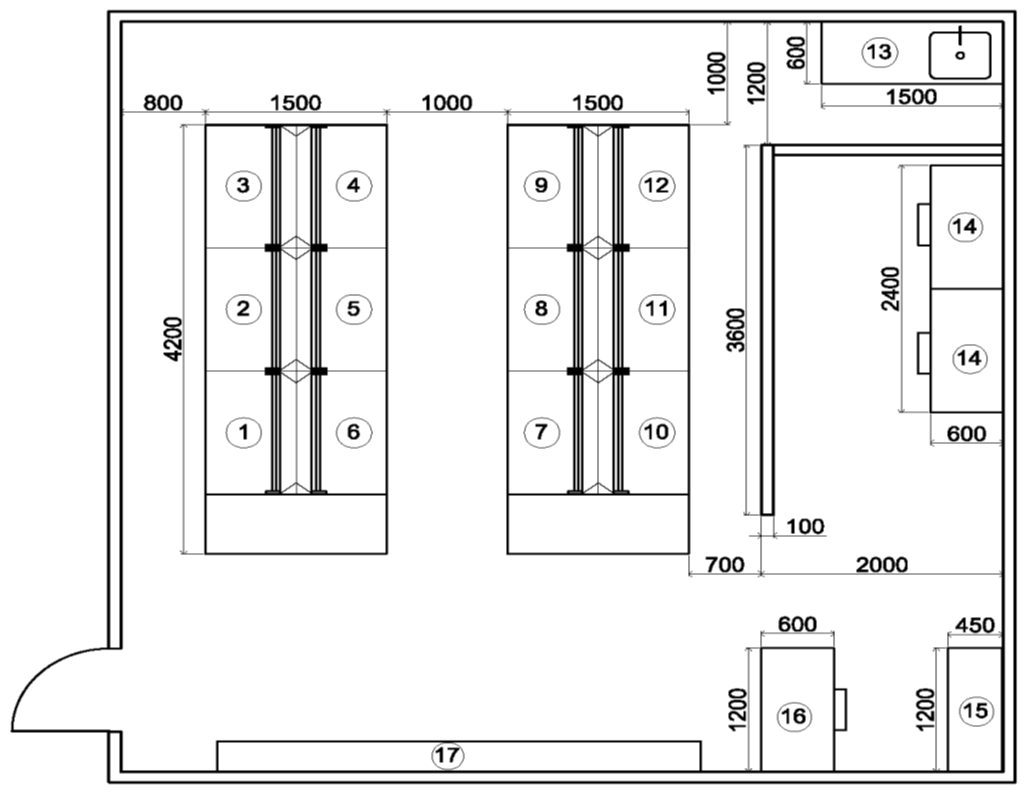 